Вариант №3ПОСТАНОВКА ЗАДАЧИЗадача линейного программированияРешить задачу многокритериальной оптимизации методом ограничений:Минимизировать:	Максимизировать:	При ограничениях:Решение: Найдём допустимое множество решений задачи (представлено на рис. 1 желтым многоугольником ABCD).Координаты угловых точек (вершин) многоугольника следующие: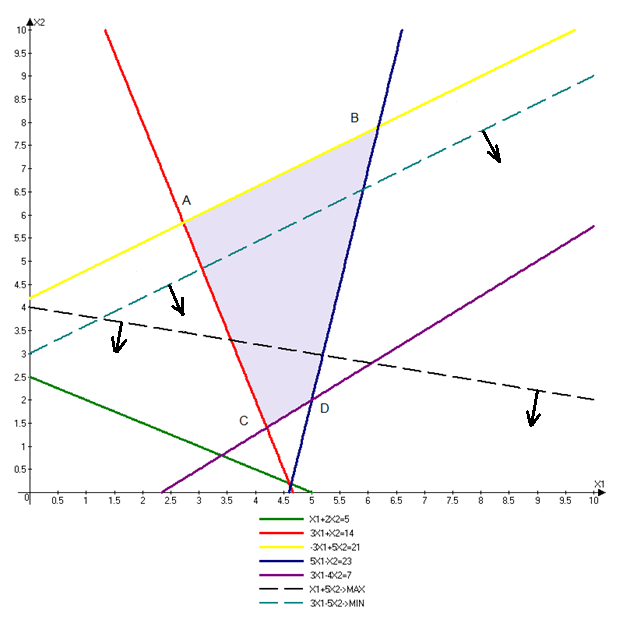 Рисунок 1- Допустимое множество решенийЗначения критериев в данных точках представлены в таблице 1.Таблица 1 Значения критериев2.	Для каждого критерия f(x) найдём наилучшее и наихудшее решения и значения целевых функций в соответствующих точках симплекс - методом.Получаем результат:♦ Функция :■	принимает наихудшее значение 45.727 в точке ;■	принимает наилучшее значение 11.2 в точке;♦ Функция :■	принимает наихудшее значение -21 в точках ■	принимает наилучшее значение 5.6 в точке.Результат совпадает с значениями таблицы 1.Точка C определяет эффективный план задачи. Убедимся в этом.3.	Рассмотрим случай, когда критерии равноценны, т.е. , а будем искать компромиссное решение на множестве эффективных планов, обеспечивающее минимальные одинаковые относительные потери  для обоих критериев.Вычислим функции относительных потерь:Запишем эквивалентную задачу линейного программирования для определения компромиссного решения:Целевая функция:  При условиях:Или:Целевая функция:  При условиях:Решим данную задачу с помощью программы SimplexWin 3.1. Ввод исходных данных представлен на рисунке 2, полученный результат – на рисунках 3 и 4.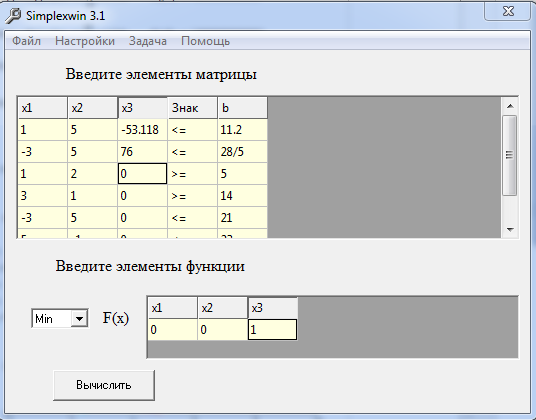 Рисунок 2- Ввод данных в программу SimplexWin 3.1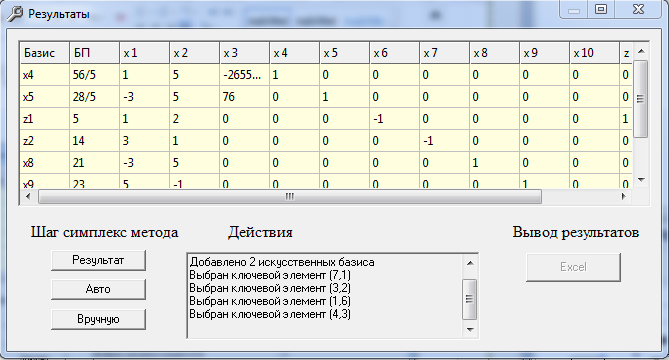 Рисунок 3 - Результат вычислений программы SimplexWin 3.1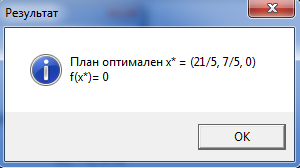 Рисунок 4 - Конечный результат вычислений программы SimplexWin 3.1Убеждаемся, что точка C определяет эффективный план задачи.Ответ:   - компромиссное решение ЗЛПОтносительные потери критериев при компромиссном решенииТ.е. в одной точке  области допустимых решений достигается оптимум по обоим критериям.ТочкаТочкаТочкаA2,722225,8333331,889-21 -minB6,181827,9090945,727 - max-21 -min C4,21,411,2 -min5,6 - maxD52155 